Дистанционное занятие по аппликации «Георгиевская ленточка»Воспитатель: Цыкало Марина ИвановнаЗанятие по аппликации во 2 младшей группе №5Занятие по аппликации во 2 младшей группе №5Занятие по аппликации во 2 младшей группе №5ПредметТип занятияОбъем нагрузки(15мин.)используемый ресурс Аппликация«Георгиевская ленточка»Дистанционное занятие1.Музыкальная игра для малышей: «Гимнастика для малышей» (посмотрите и  выполните вместе с ребенком игровые движения.)Ссылка на https://www.youtube.com/watch?v=O6LfWB3TOxYПальчиковая гимнастика2.Сегодня мы с Вами будем выполнять необычную аппликацию. Это «Георгиевская ленточка»Давным-давно на черном море шла война. На маленьком пятачке, в Крыму, на нас нападали то крымские ханы, то турецкий султан. Наши солдаты дрались как львы! И побеждали врага! Царица Екатерина II награждала солдат и офицеров за подвиги георгиевской ленточкой.Черная полоска означала–  дым сражений, а оранжевая –огонь сражений. Это была лучшая награда!  История георгиевской ленточкиСсылка https://www.youtube.com/watch?v=xAxftyYQhKMИсторияИзготовление георгиевской ленточки:Для изготовления георгиевской ленточки нам понадобится бумага черного и оранжевого цвета, карандаш, линейка клей, ножницы.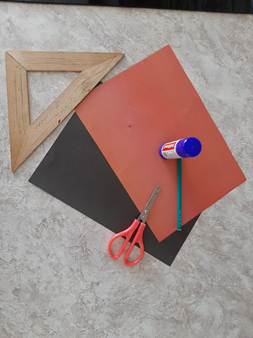 Необходимо отмерить линейкой на листе оранжевого цвета 3,5 см и отрезать. Из бумаги черного цвета отмерить 3 раза по 0.5 см и отрезать. (отмеряет количество см взрослый! Или малыш под руководством взрослого)Затем необходимо отрезать полоски.Не бойтесь дать вашим ребятам ножницы, когда они будут отрезать полоски оранжевого или черного цвета, ВЫ ВСЕГДА РЯДОМ! И даже если не все получится с первого раза – не беда! Для того, чтобы получилось необходима тренировка…! И клей!)))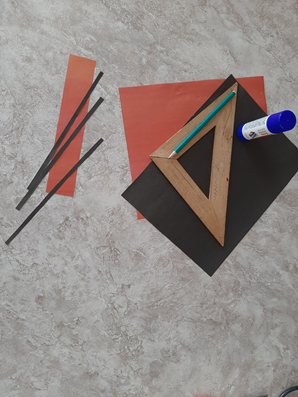 Одну черную полоску приклеиваем ровно посередине оранжевой ленты. По бокам на одинаковом расстоянии размещают оставшиеся строчки. Предложите ребятам самостоятельно наклеить черные полоски. И Вы увидите у них ВСЕ получится!!!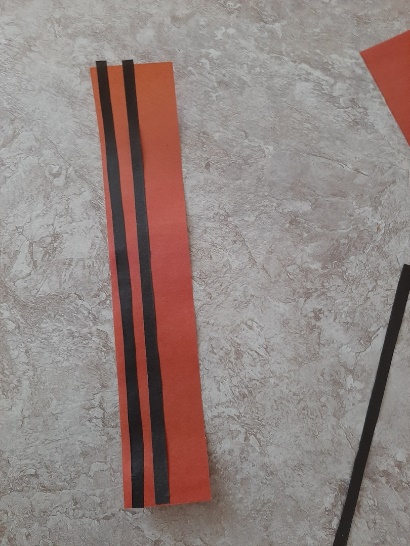 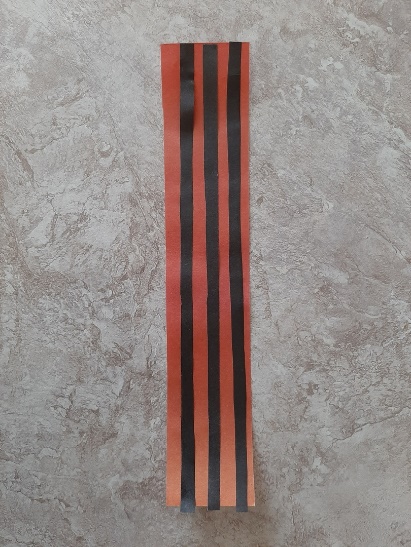 Затем эту ленту можно сложить или использовать для изготовления открыток к 9 мая! МОЛОДЦЫ!!!Мы ждем Ваши фото работы над георгиевскими ленточками!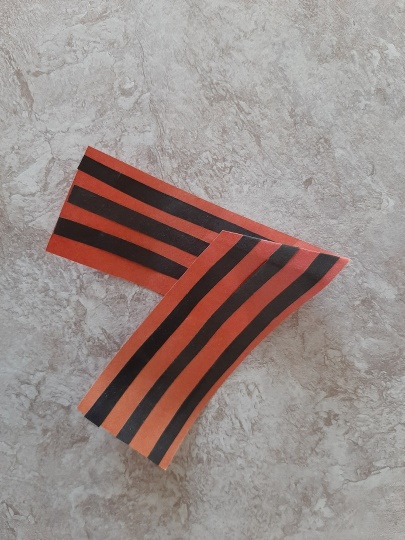 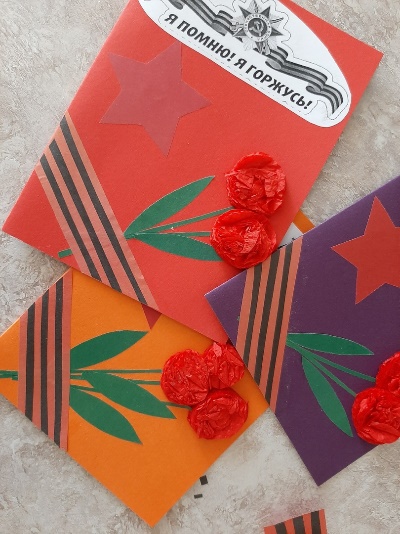 3.Песня «Бравые солдаты»Попробуйте разучить эту песню с малышом и он с удовольствием будет ее исполнять вместе с Вами.Ссылка https://www.youtube.com/watch?v=Pz_cd9yYksMБравые солдаты